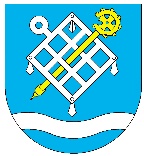 Obec Opatovice nad LabemZastupitelstvo obce Opatovice nad LabemObecně závazná vyhláška obce o stanovení obecního systému odpadového hospodářství na území obce Opatovice nad LabemZastupitelstvo obce Opatovice nad Labem se na svém zasedání dne 8. 12. 2022 usnesením č. 10/6Z/2022 usneslo vydat na základě § 59 odst. 4 zákona č. 541/2020 Sb., o odpadech, ve znění pozdějších předpisů, a v souladu s § 10 písm. d) a § 84 odst. 2 písm. h) zákona č. 128/2000 Sb., o obcích (obecní zřízení), ve znění pozdějších předpisů, tuto obecně závaznou vyhlášku (dále jen „tato vyhláška“):Čl. 1Úvodní ustanoveníTato vyhláška stanovuje obecní systém odpadového hospodářství na území obce Opatovice nad Labem.Každý je povinen odpad nebo movitou věc, které předává do obecního systému, odkládat na místa určená obcí v souladu s povinnostmi stanovenými pro daný druh, kategorii nebo materiál odpadu nebo movitých věcí zákonem o odpadech a touto vyhláškou.V okamžiku, kdy osoba zapojená do obecního systému odloží movitou věc nebo odpad, s výjimkou výrobků s ukončenou životností, na místě obcí k tomuto účelu určeném, stává se obec vlastníkem této movité věci nebo odpadu.Stanoviště sběrných nádob je místo, kde jsou sběrné nádoby trvale nebo přechodně umístěny za účelem dalšího nakládání se komunálním odpadem. Stanoviště sběrných nádob jsou individuální nebo společná pro více uživatelů.Čl. 2Oddělené soustřeďování komunálního odpaduKomunální odpad se třídí na složky:Biologické odpady,Papír,Plasty, včetně PET lahví (dále jen „plast“),Sklo čiré,Sklo barevné,Kovy,Nebezpečné odpady,Nápojové kartony,Objemný odpad,Jedlé oleje a tukyTextilPolystyrenSměsný komunální odpadSměsným komunálním odpadem se rozumí zbylý komunální odpad po stanoveném vytřídění podle odstavce 1 písm. a) až l).Čl. 3Soustřeďování papíru, plastů, skla, kovů, biologického odpadu, nápojových kartonů, textilu, polystyrenu, jedlých olejů a tukůPapír, plasty, nápojové kartony, sklo, kovy, biologické odpady, textil a jedlé oleje a tuky se soustřeďují do zvláštních sběrných nádob, velkoobjemových kontejnerů a sběrných pytlů.Veškeré složky komunálního odpadu uvedené v článku 2 odst. 1 písm. a) až j) této vyhlášky lze odkládat ve sběrném dvoře v Opatovicích nad Labem v areálu bývalých kasáren (dále jen „sběrný dvůr“).Zvláštní sběrné nádoby jsou umístěny ve sběrném dvoře a dále na stanovištích uvedených v příloze č. 1 této vyhlášky. Zvláštní sběrné nádoby jsou barevně odlišeny a označeny příslušnými nápisy:Biologické odpady (sběrná nádoba hnědé barvy),Papír (varianty: sběrná nádoba modré barvy, pytle modré barvy),Plasty (varianty: sběrná nádoba žluté barvy, pytle žluté barvy),Sklo čiré (sběrná nádoba zelené barvy s bílým víkem)Sklo barevné (sběrná nádoba zelené barvy se zeleným víkem),Kovy (sběrná nádoba hnědé barvy opatřená nápisem kovy),Nápojové kartony (sběrná nádoba červené barvy),Jedlé oleje a tuky (sběrná nádoba černé barvy opatřená nápisem jedlé oleje a tuky),Textil (sběrná nádoba modré barvy),Polystyren (pytlové žoky)Do zvláštních sběrných nádob je zakázáno ukládat jiné složky komunálních odpadů, než pro které jsou určeny.Zvláštní sběrné nádoby je povinnost plnit tak, aby je bylo možno uzavřít a odpad z nich při manipulaci nevypadával. Pokud to umožňuje povaha odpadu, je nutno objem odpadu před jeho odložením do sběrné nádoby minimalizovat. Čl. 4Sběr a svoz nebezpečných složek komunálního odpaduSběr a svoz nebezpečných složek komunálního odpadu je zajišťován minimálně dvakrát ročně jejich odebíráním ve sběrném dvoře přímo do zvláštních sběrných nádob k tomuto sběru určených. Informace o sběru jsou zveřejňovány na úřední desce obecního úřadu, v místním rozhlase, na internetových stránkách obce a v obecním zpravodaji.Soustřeďování nebezpečných složek komunálního odpadu podléhá požadavkům stanoveným v čl. 3 odst. 5 a 6 této vyhlášky.Čl. 5Sběr a svoz objemného odpaduObjemný odpad je takový odpad, který vzhledem ke svým rozměrům nemůže být umístěn do sběrných nádob. Tímto druhem odpadu jsou např. koberce a jiné podlahové krytiny, staré lyže, snowboardy, sáňky, zrcadla, umyvadla, WC mísy, vany, matrace, sedačky.Objemný odpad lze odevzdávat ve sběrném dvoře.Soustřeďování objemného odpadu podléhá požadavkům stanoveným v čl. 3 odst. 5 a 6 této vyhlášky. Čl. 6Soustřeďování směsného komunálního odpadu Směsný komunální odpad se shromažďuje do sběrných nádob. Pro účely této vyhlášky se sběrnými nádobami rozumějí:popelniceodpadkové koše, které jsou umístěny na veřejných prostranstvích v obci, sloužící pro odkládání drobného směsného komunálního odpadu.Soustřeďování směsného komunálního odpadu podléhá požadavkům stanoveným v čl. 3 odst. 5 a 6 této vyhlášky.Čl. 7Nakládání s komunálním odpadem vznikajícím na území obce při činnosti právnických a podnikajících fyzických osobPrávnické a podnikající fyzické osoby zapojené do obecního systému na základě smlouvy uzavřené s obcí komunální odpad dle čl. 2 odst. 1 písm. a) ,b) ,c) ,d) ,e) ,f) ,h) ,i) ,j) ,k) ,l) ,m) této vyhlášky předávají do sběrného dvora.Výše úhrady za zapojení do obecního systému se stanoví na základě ceníku obce zveřejněného na webových stránkách obce.Úhrada se vybírá v souladu s uzavřenou smlouvou, a to v hotovosti či bezhotovostně.Čl. 8Informace o nakládání se stavebním odpademStavebním odpadem se rozumí stavební a demoliční odpad. Stavební odpad není odpadem komunálním.Stavební odpad lze použít, předat či odstranit pouze zákonem stanoveným způsobem.Stavební odpad lze za úplatu odkládat ve sběrném dvoře.Čl. 9Závěrečná ustanoveníZrušuje se obecně závazná vyhláška č. 2/2021, o stanovení obecního systému odpadového hospodářství na území obce Opatovice nad Labem, ze dne 2. 12. 2021.Tato vyhláška nabývá účinnosti dnem 1. ledna 2023.	………………………………	………………………………	Josef Půlpán	Ing. Pavel Kohout	místostarosta obce	starosta obceOznámení o vyhlášení této vyhlášky zveřejněno na úřední desce dne: 		______Oznámení o vyhlášení této vyhlášky sejmuto z úřední desky dne: 		______